Publicado en Barcelona el 15/02/2024 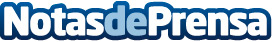 Schneider Electric ofrece una infraestructura de automatización abierta de última generación, en colaboración con Intel y Red HatEl nuevo framework de software Distributed Control Node (DCN) ayuda a impulsar la automatización abierta. La solución ayuda a sustituir el hardware específico del proveedor por soluciones "plug-and-produce". La interoperabilidad y la portabilidad favorecen la innovación industrial y reducen la obsolescencia Datos de contacto:Noelia IglesiasTeam Lewis935228610Nota de prensa publicada en: https://www.notasdeprensa.es/schneider-electric-ofrece-una-infraestructura Categorias: Innovación Tecnológica Sector Energético Digital http://www.notasdeprensa.es